Варианты задания для выполнения отчета выбирать согласно порядковому номеру в списке группы (см. Приложение).В результате прохождения учебной практики студент должен:1. Знать:– назначение и классификацию автомобилей;– общее устройство автомобиля;– назначение, устройство и основные неисправности узлов, систем, механизмов и агрегатов автомобиля.2. Уметь:– пользоваться имеющейся нормативно-технической и справочной литературой;– изучать и анализировать необходимую информацию, связанную с устройством автомобиля.3. Владеть специальной терминологией из области устройства.Варианты индивидуальных заданий на учебную практикуВарианты индивидуальных значений на учебную практику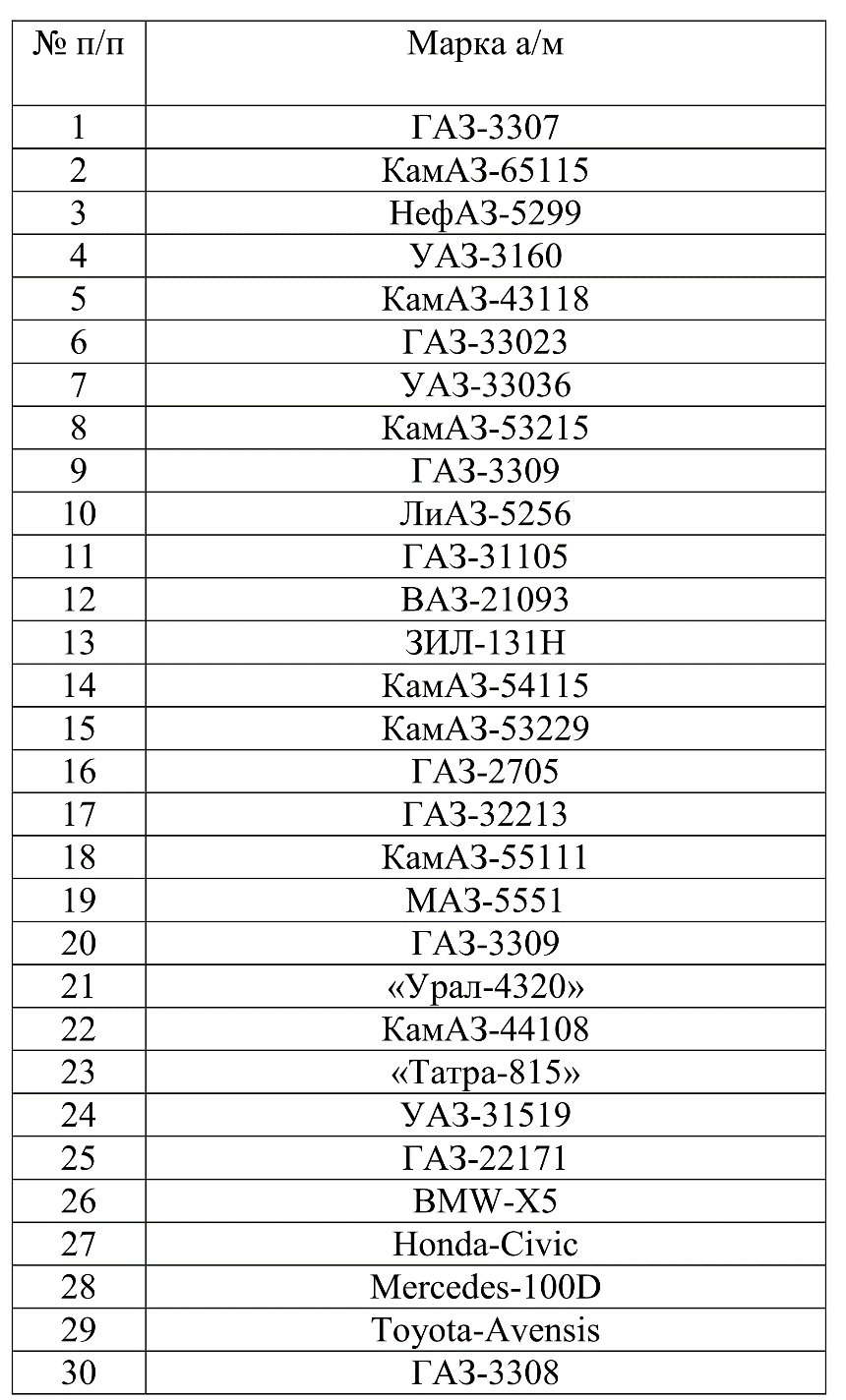 Требования к отчетуСодержание отчета:- введение;- описание и технические характеристики автомобиля, особенности конструкции автомобиля в целом;- описание, принцип действия, конструктивные особенности системы, агрегата, узла;- описание возможных неисправностей данной системы, агрегата, узла, признаков их проявления и методов устранения (рекомендуется выполнять в виде таблицы).Отчет по учебной практике выполняется согласно полученным индивидуальным заданиям на листах формата А4, содержит титульный лист, лист задания (с указанием номера варианта, исходных данных, содержание, разделы отчета по учебной практике, заключение, список использованных источников.В заключении должны быть отражены основные результаты выполнения задач учебной практики с указанием значений основных полученных результатов.Требования норм оформления:- шрифт – Times New Roman, размер 14;- выравнивание по ширине;- межстрочный интервал 1,5;- поля стандартные;- обязательные подрисуночные надписи (например, «Рисунок 2 – Кузов автомобиля»), названия таблиц (например, «Таблица 1 – Технические характеристики автомобиля»).Критерии оценки отчетаПриложенияЗадание на учебную практикуВыдано студенту ____________________________группы_____________Номер варианта_____Марка, модель автомобиля __________________________Система, агрегат, узел ______________________________Выполнить отчет в соответствие с заданием:- введение;- описание и технические характеристики автомобиля, особенности конструкции автомобиля в целом;- описание, принцип действия, конструктивные особенности системы, агрегата, узла;- описание возможных неисправностей данной системы, агрегата, узла, признаков их проявления и методов устранения (рекомендуется выполнять в виде таблицы).Список группы АТб-19А1№ п/пСистемаУзел1Питания бензинового двигателяТопливный насос2Питания дизельного двигателяФорсунка3ОхлажденияНасос водяной4Тормозная гидравлическаяГлавный тормозной цилиндр5Запуска двигателяСтартер6ЭлектрооборудованияГенератор7Рулевого управленияРедуктор рулевой червячный8Питания дизельного двигателяСекция ТНВД9ЗажиганияДатчик-распределитель10СмазкиМасляный насос11Питания бензинового двигателяБак топливный в сборе12Вентиляции салонаДвигатель отопителя13Питания бензинового двигателяКарбюратор14Рулевого управленияРедуктор рулевой червячный15Питания дизельного двигателяФорсунка16Вентиляции салонаРадиатор отопителя17ТрансмиссияРедуктор заднего моста18Тормозная пневматическаяРесивер19ТрансмиссияВал карданный20ЭлектрооборудованияАккумулятор21Ходовая частьКолесо в сборе22ОхлажденияРадиатор23Ходовая частьПодвеска передняя24ТрансмиссияКПП25Рулевого управления с ГУРНасос гидроусилителя26Охранной сигнализацииЭлектронный блок управления27Рулевого управления с электроусилителемЭлектроусилитель28Автономный предпусковой подогреватель двигателяЖидкостный отопитель29Газобаллонное оборудованиеГазовый баллон30Регулирования давления в шинахКамера колеснаяОценкаОценочные средства, критерии оценки5«отлично»А) Содержание и оформление отчета по практике:- структура отчета по практике соответствует методическим указаниям;- материалы отчета проработаны полностью в соответствии с заданием на практику;- пояснительная записка и графические материалы оформлены в строгом соответствии с требованиями нормативов, замечания отсутствуют или исправлены.Б) Защита отчета по практике:- задачи практики выполнены студентом полностью, выводы полные и обоснованные;- терминология грамотная профессиональная, технический стиль изложения, уверенная четкая манера изложения;- студент ответил на все заданные вопросы.- ответы студента на заданные вопросы грамотные, адекватные, четкие и аргументированные.4«хорошо»А) Содержание и оформление отчета по практике:- структура отчета по практике соответствует методическим указаниям;- материалы отчета проработаны в соответствии с заданием на практику на достаточном уровне;- пояснительная записка и графические материалы оформлены в соответствии с требованиями нормативов, замечания исправлены.Б) Защита отчета по практике:- задачи практики выполнены студентом на достаточном уровне, выводы достаточно полные и обоснованные;- терминология грамотная профессиональная, стиль и манера изложения на приемлемом уровне;- студент ответил на большинство заданных вопросов.- ответы студента на заданные вопросы грамотные, адекватные.3«удовлетворительноА) Содержание и оформление отчета по практике:- структура отчета по практике соответствует методическим указаниям;- материалы отчета проработаны в соответствии с заданием на практику на слабом уровне;- имеются не устраненные замечания по оформлению пояснительной записки и графических материалов.Б) Защита отчета по практике:- задачи практики выполнены студентом не полностью, выводы имеются;- не использована грамотная  профессиональная терминология, отсутствие технического стиля и неуверенная манера изложения;- студент ответил на большинство заданных вопросов;- ответы студента на заданные вопросы грамотные, адекватные.2«неудовлетворительно»А) Содержание и оформление отчета по практике:- структура отчета по практике не соответствует методическим указаниям;- материалы отчета не проработаны в соответствии с заданием на практику;- имеются не устраненные замечания по оформлению пояснительной записки и графических материалов.Б) Защита отчета по практике:- задачи практики студентом не выполнены, выводы отсутствуют;- использована неграмотная непрофессиональная терминология, отсутствие технического стиля и неуверенная манера изложения;- студент не ответил ни на один из заданных вопросов.№ппФИО1Абрамов Д.Е.2Асылбеков Д.А.3Бжикин Е.В.4Брунов Д.С.5Васильева С.В.6Вильгельм А.А.7Гаврилов Д.А.8Галганов А.Ю.9Жорж Ю.Е.10Митрофанов Н.Р.11Писаренко Д.В.12Пожидаев А.И.13Симбирцев М.М.14Скудин И.Е.15Сухов Р.Е.16Хомович А.Е.17Чапля Д.А.18Шарков В.В.19Щербенко А.А.20Щукин И.А.